16 Декабря в рамках интенсива проводилсяДень русского языка и культуры речи «Речевой этикет в профессиональной деятельности менеджера»Команды победители:«Все для тебя» - I место (65 баллов)«Чайка» - II место (46 баллов)«Каприз» - III место ( 37 баллов) Лучший знаток русского языка и культуры речи – Комарова Софья – 30 баллов – I местоПокрышкина Нателья – 19 баллов – II местоДзюба Александра – 15 баллов – III местоКляндина Анна – 14 баллов – IV местоТитова Яна – 11 баллов – V местоСоловьева Евгения – 8 баллов – VI местоБлагодарим студентов за проявленную инициативу и участтие в конкурсе!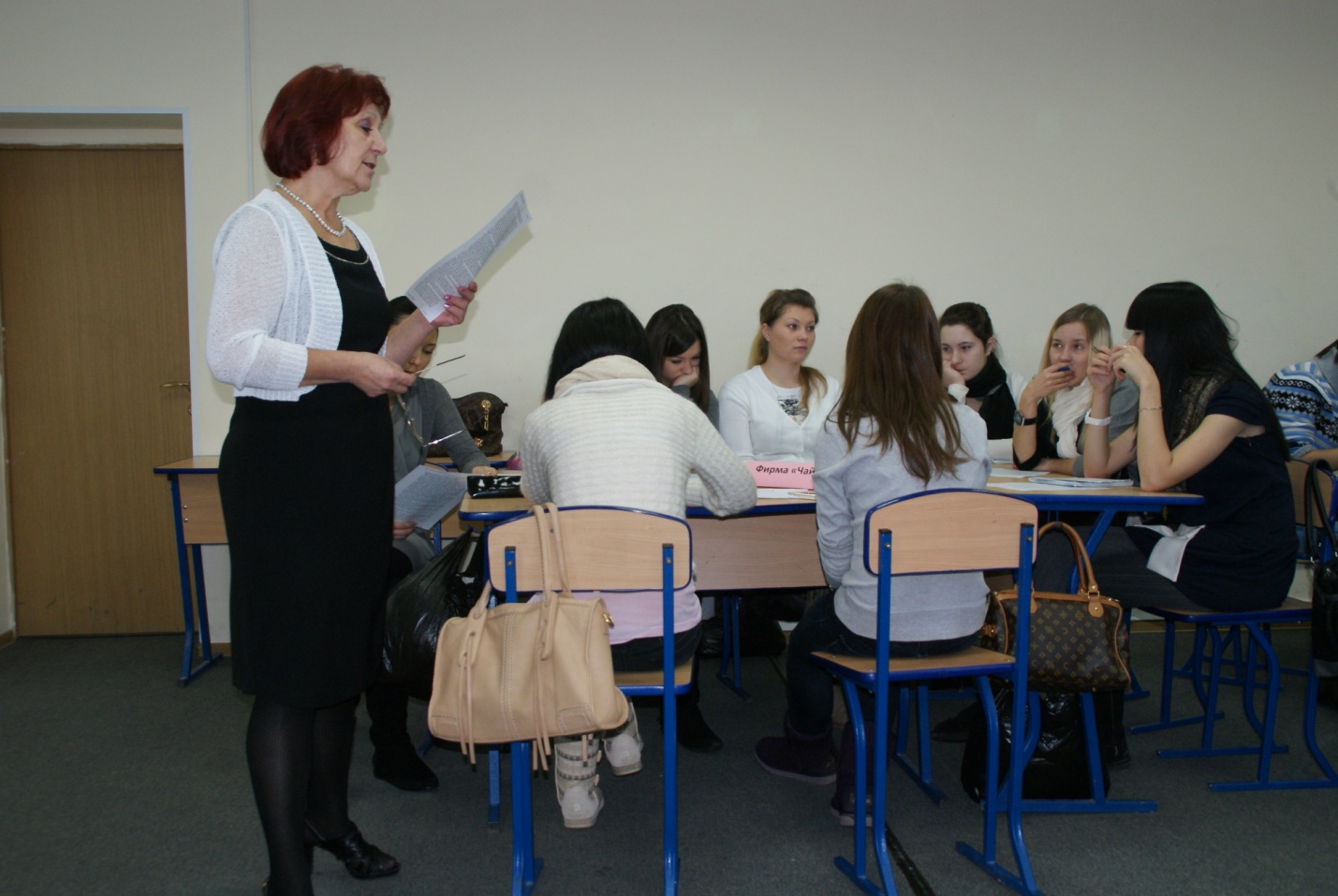 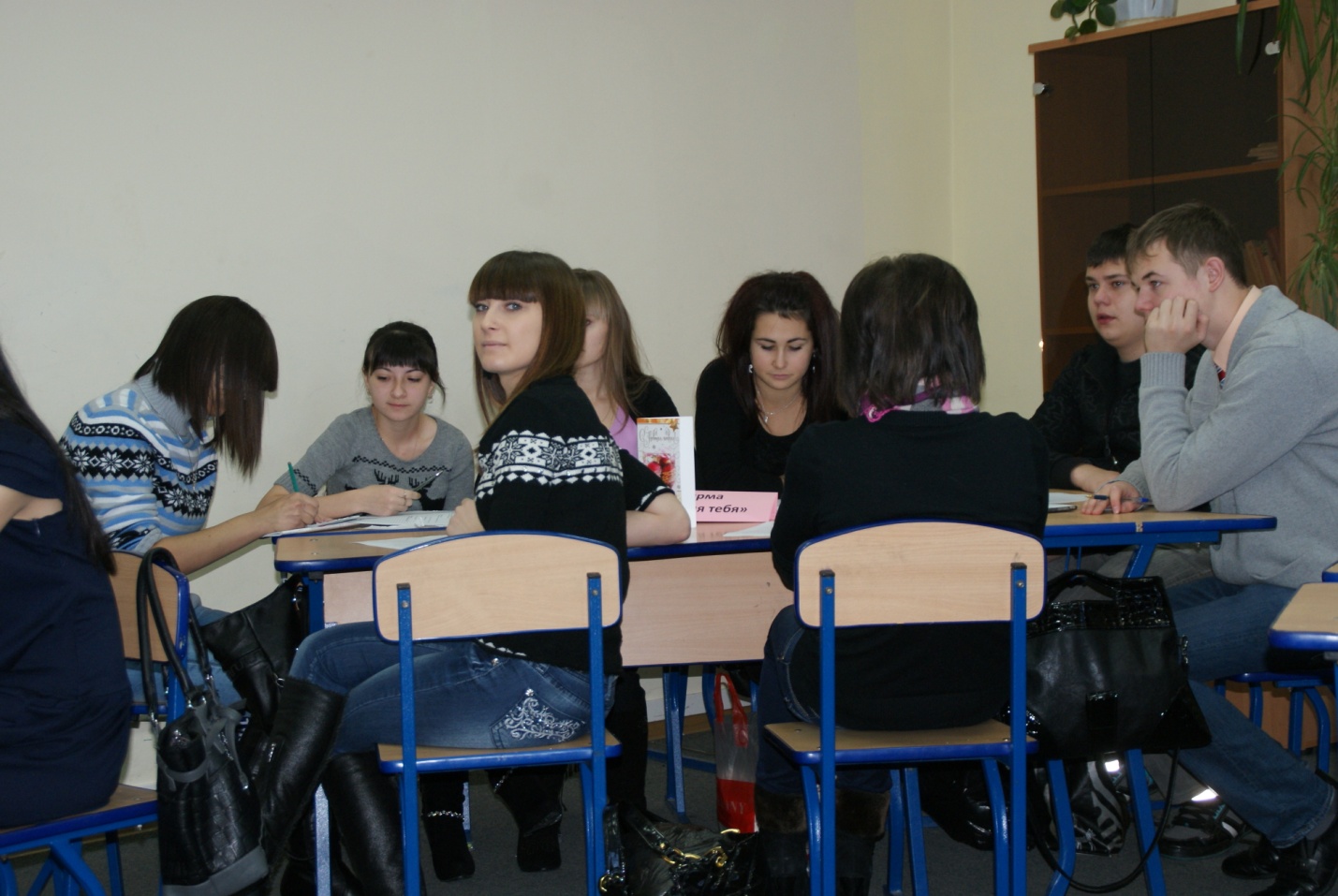 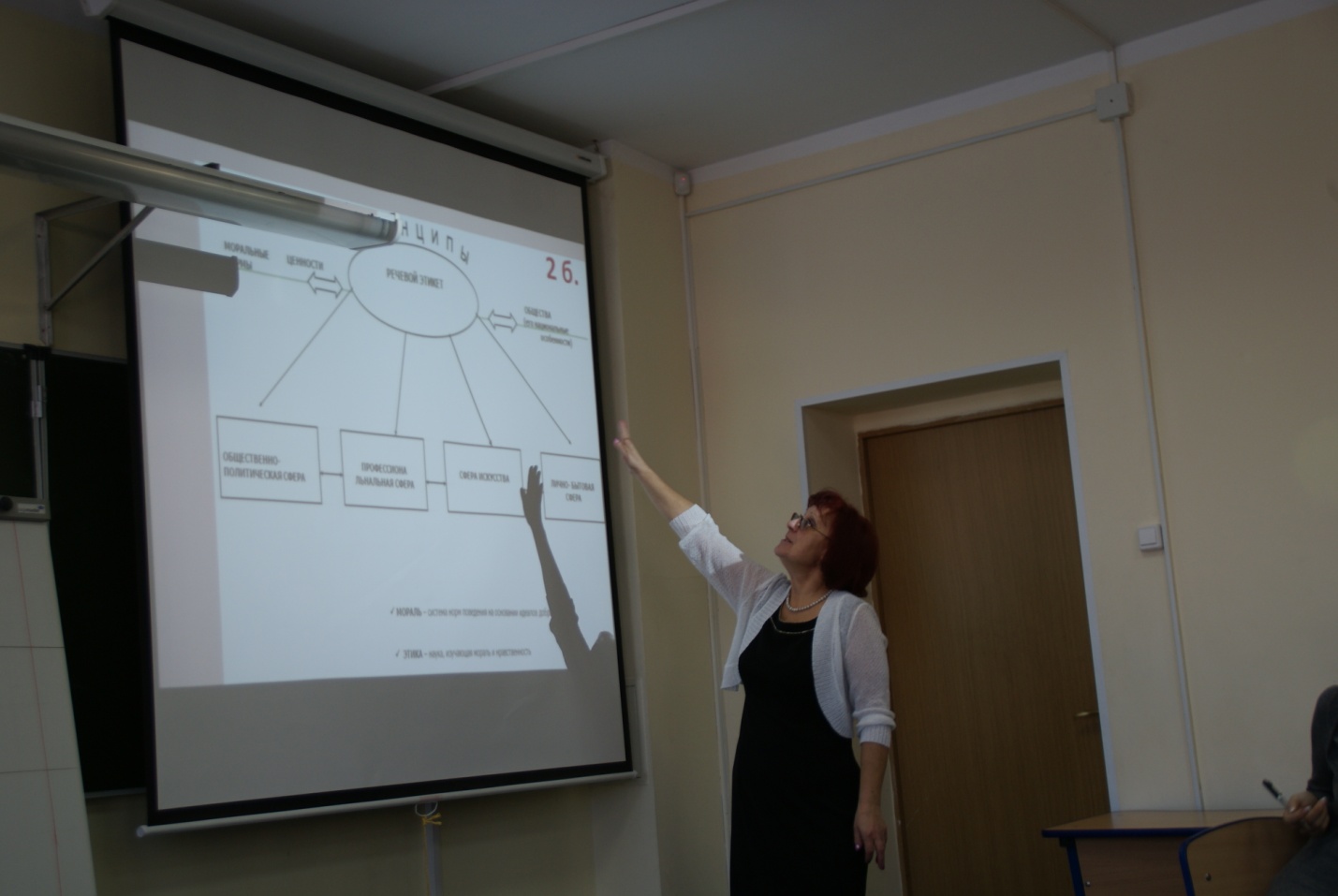 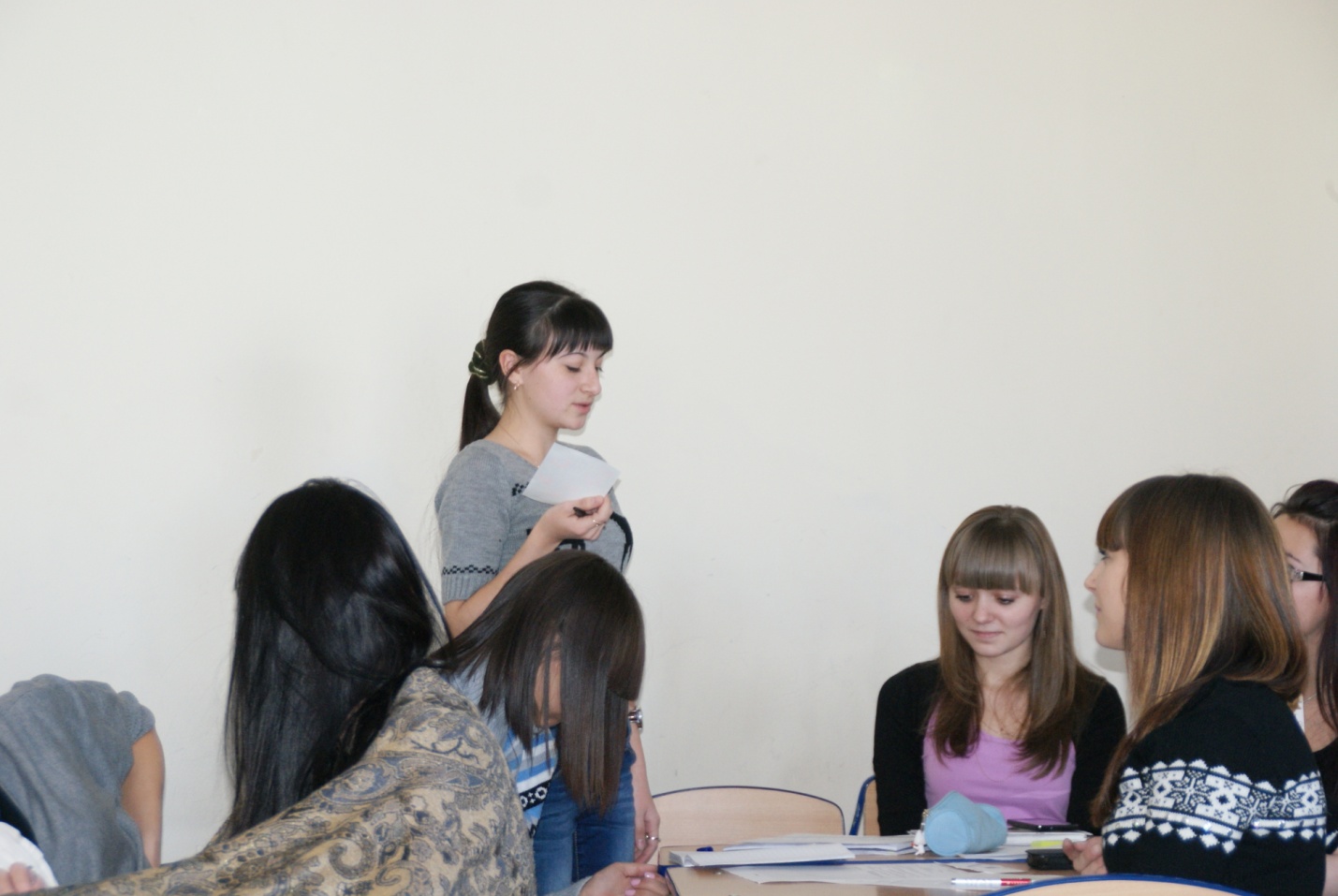 